I Magia TurcaMT-20110  - Web: https://viaje.mt/cvy13 días y 10 nochesDesde $699 USD | DBL + 999 IMP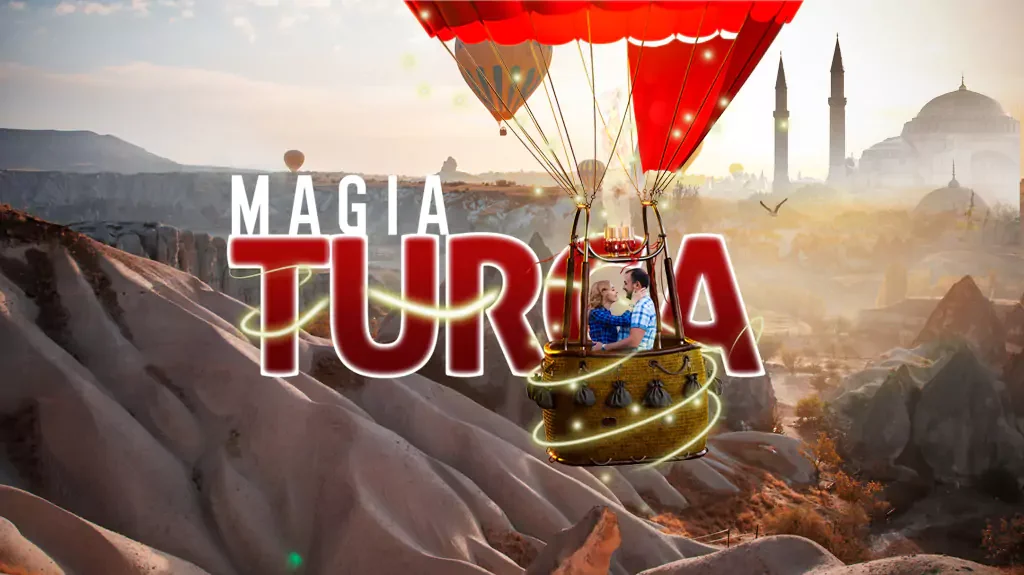 Incluye vuelo conI SALIDAS                    I PAISESTurquía.I CIUDADESEstambul, Ankara, Capadocia, Pamukkale, Efeso, Kusadasi, Bursa.I ITINERARIOCONSULTAR NUEVAS SALIDASDíA 01MéXICO ✈ ESTAMBULCita en el aeropuerto de la Ciudad de México para abordar vuelo con destino a Estambul. Vía Cancún. Noche a bordo.DíA 02ESTAMBULLlegada, recepción en el aeropuerto y tiempo libre hasta la hora del check in. Alojamiento.DíA 03ESTAMBULDesayuno. Día libre. Alojamiento.Posibilidad de tomar la excursión opcional guiada (no incluida  -  con costo adicional) con almuerzo en un restaurante de comida típica ldquo;TOUR POR EL BóSFOROrdquo;. Salida para contemplar el espectacular panorama del Cuerno de Oro desde la colina de Pierre Loti; visita de la Catedral de San Jorge, principal patriarcado de la Iglesia Ortodoxa Griega y sede del Patriarcado Ecuménico de Constantinopla, reconocido como el líder espiritual de los cristianos ortodoxos del mundo; continuamos a la Mezquita de Solimán El Magnífico, disentilde;ada por el arquitecto otomano Mimar Sinan y que cuenta con la cúpula más grande de todas las mezquitas en Estambul; nos dirigimos al Bazar de las Especias, un lugar con encanto especial por su colorido y aromas, el sitio por excelencia para adquirir tés, hierbas, frutos secos, dulces típicos y por supuesto especias; culminamos con un recorrido a través del Bósforo, el estrecho que divide la ciudad entre Europa y Asia, apreciaremos las maravillosas vistas de las fortalezas otomanas, palacios, villas y los puentes que conectan ambos lados de esta urbe.DíA 04ESTAMBULDesayuno. Día libre. Alojamiento.Posibilidad de tomar la excursión opcional (no incluida  -  con costo adicional) guiada con almuerzo en un restaurante de comida típica ldquo;JOYAS DE CONSTANTINOPLArdquo;:Adéntrese en el casco histórico de la ciudad, donde podrás observar la variedad de vestigios de los diferentes imperios que dieron forma a la actual Estambul: el Hipódromo Romano, centro de la vida social de Constantinopla durante miles de antilde;os; la Mezquita Azul, con sus más de 20,000 azulejos de cerámica hechos a mano y traídos desde Iznik; Visita la Cisterna Basílica que cuenta con más de 300 columnas de mármol que se elevan sobre el agua. y luego tendremos la vista panorámica al Palacio de Topkapi y de Santa Sofía (entradas no incluidas); y terminaremos nuestro tour el Gran Bazar, uno de los mercados cubiertos más grandes y antiguos del mundo y en el que el regateo es una tradición. Regreso al hotelDíA 05ESTAMBUL 🚌 ANKARA 🚌 CAPADOCIADesayuno. Salida temprano en autobús hacia Ankara y visita de la capital de Turquía y del Mausoleo del Fundador de la república.Llegada a Capadocia. Visita de una ciudad subterránea construidas por las antiguas comunidades locales para protegerse de los ataques. Cena y alojamiento.DíA 06CAPADOCIADesayuno. Salida para visitar esta maravillosa región con su paisaje fascinante y original, formada por lava volcánica desde hace más de 3 millones de antilde;os. Visita al Museo a cielo abierto de Goreme, un monasterio con capillas excavadas en las rocas volcánicas y decoradas con frescos del siglo XIII. Visita a los impresionantes valles de la región con sus paisajes ldquo;de otro planetardquo;, habiendo servido como set de filmajes en las películas de Star Wars. Van también apreciar las vistas de las formaciones geológicas símbolos de la región, las famosas ldquo;Chimeneas de Hadardquo;. Haremos una parada para apreciar la increíble y extensa vista panorámica del Valle de las Palomas, que debe su nombre a los numerosos palomares excavados en las rocas, ya que en Capadocia esos animales han sido durante mucho tiempo una fuente de alimento y fertilizante. Visita a un centro de joyas y piedras típicas de Capadocia y a una fábrica de alfombras para aprender sobre la producción de estos productos. Cena y alojamiento.Sugerimos realizar las siguientes excursiones opcionales (no incluidas  -  con costo adicional):Paseo en Globo al amanecer para admirar uno de los paisajes más lindos de la tierra.Safari 4x4 por la bellísima región de Capadocia.DíA 07 CAPADOCIA 🚌 PAMUKKALEDesayuno. Salida hasta Pamukkale para visitar la antigua Hierápolis y el Castillo de Algodón, verdadera maravilla natural, una cascada gigante, estalactitas y piscinas naturales formadas a través de los siglos por el paso de las aguas termales cargadas de sales calcáreas. Cena y alojamiento.DíA 08PAMUKKALE 🚌 EFESO 🚌 KUSADASI*Desayuno. Salida hacia éfeso, la ciudad greco-romana mejor conservada de Asia Menor desde los siglos I y II, que monopolizó la riqueza de Medio Oriente y guarda tesoros como el impresionante teatro romano que albergaba a más de 25.000 espectadores, la magnífica biblioteca de Celso y la calle de Mármol. Visitaremos la Casa de la Virgen María, supuesta última morada de la madre de Jesús, y hoy es considerada un punto de peregrinación. Continuación hacia Kusadasi en el Mar Egeo y visita un taller de pieles y a un outlet de marcas internacionales. Cena y alojamiento.*El hospedaje podrá ser en Izmir o Kusadasi en algunas salidas. Sujeto a disponibilidad al momento de reservar.DíA 09 KUSADASI*Desayuno. Día libre. Alojamiento.Posibilidad de tomar la excursión opcional (no incluida  -  con costo adicional) guiada ldquo;ISLA GRIEGA CHIOSrdquo;. Traslado del hotel al puerto de Cesme. Después de la inmigración, partimos hacia la isla de Chíos: la producción de mastica, la ciudad de Mesta y sus laberínticas calles de la época bizantina, Pyrgi y sus casas decoradas con murales dibujados en blanco y negro, la playa volcánica de Mavra Volia Empoios. Traslado al puerto y salida hacia Cesme, Turquía. Llegada y traslado al hotel.DíA 10KUSADASI* 🚌 BURSA 🚌 ESTAMBULDesayuno. Salida hacia Bursa. Visita panorámica de esta importante ciudad que fue la primera capital del Imperio Otomano. Visita de la Mezquita Ulu Camii, la mezquita principal de la ciudad y una de las más bellas de toda Turquía. También tendrán la oportunidad de dar un paseo por el mercado de la seda, donde podrá apreciar antiguuml;edades, sedas, perfumes y pashminas. Alojamiento.DíA 11 ESTAMBULDesayuno. Día libre. Alojamiento.DíA 12 ESTAMBULDesayuno. Día libre. Check out a las 12:00hrs. Por la noche traslado al aeropuerto para tomar vuelo de regreso a la Ciudad de México.DíA 13 ESTAMBUL ✈ MéXICOA la hora indicada abordar vuelo con destino a la Ciudad de México. -  Este itinerario puede sufrir modificaciones por condiciones de carreteras, clima, otros aspectos no previsibles o disponibilidad al momento de reservar. -  El orden de los servicios puede cambiar.I TARIFAS -  Precios indicados por persona en USD         -  Los precios cambian constantemente, así que te sugerimos la verificación de estos, y no utilizar este documento como definitivo, en caso de no encontrar la fecha dentro del recuadro consultar el precio del suplemento con su ejecutivo.I HOTELESPrecios vigentes hasta el 31/12/2024I EL VIAJE INCLUYE  ● Boleto de avión en viaje redondo México – Estambul – México, en clase turista.  ● 5 noches de alojamiento en Estambul.  ● 2 noches de alojamiento en Capadocia.  ● 1 noche de alojamiento en Pamukkale.  ● 2 noches de alojamiento en Kusadasi.  ● Régimen alimenticio indicado en el itinerario  ● Traslados indicados  ● Visitas indicadas  ● Guías de habla hispana  ● Autocar con aire acondicionado.I EL VIAJE NO INCLUYE  ● Gastos personales y extras en los hoteles.  ● Tasas de servicio en Turquía: 45 USD por persona. (Se paga directo en destino)  ● Impuesto hotelero en Turquía: 15 USD por persona (Se paga directo en destino)  ● Impuesto hotelero en Turquía en hoteles de mayor categoría: 25 USD por persona (Se paga directo en destino)  ● Impuesto hotelero en Turquía en hoteles de lujo: 65 USD por persona (Se paga directo en destino)  ● Impuesto hotelero en hoteles cueva en Capadocia: 6 USD adicionales por persona (Se paga directo en destino)  ● Impuestos aéreos por persona.  ● Visa de Turquía.  ● Ningún servicio no especificado como incluido o como opcional.I NOTASNOTAS:– ESTE ITINERARIO PUEDE SUFRIR MODIFICACIONES POR CONDICIONES DE CARRETERAS, CLIMA, OTROS ASPECTOS NO PREVISIBLES O DISPONIBILIDAD AL MOMENTO DE RESERVAR– EL ORDEN DE LOS SERVICIOS PUEDE CAMBIAR I TOURS OPCIONALESCRUCERO POR EL BOSFORO Y BAZAR EGIPCIO USD 100.00Salida para contemplar el espectacular panorama del Cuerno de Oro desde la colina de Pierre Loti; visita de la Catedral de San Jorge, principal patriarcado de la Iglesia Ortodoxa Griega y sede del Patriarcado Ecuménico de Constantinopla, reconocido como el líder espiritual de los cristianos ortodoxos del mundo; continuamos a la Mezquita de Solimán El Magnífico, diseñada por el arquitecto otomano Mimar Sinan y que cuenta con la cúpula más grande de todas las mezquitas en Estambul; nos dirigimos al Bazar de las Especias, un lugar con encanto especial por su colorido y aromas, el sitio por excelencia para adquirir tés, hierbas, frutos secos, dulces típicos y por supuesto especias; culminamos con un recorrido a través del Bósforo, el estrecho que divide la ciudad entre Europa y Asia, apreciaremos las maravillosas vistas de las fortalezas otomanas, palacios, villas y los puentes que conectan ambos lados de esta urbe.JOYAS DE CONSTANTINOPLA USD 110.00Adéntrese en el casco histórico de la ciudad, donde podrás observar la variedad de vestigios de los diferentes imperios que dieron forma a la actual Estambul: el Hipódromo Romano, centro de la vida social de Constantinopla durante miles de años; la Mezquita Azul, con sus más de 20,000 azulejos de cerámica hechos a mano y traídos desde Iznik; Visita la Cisterna Basílica que cuenta con más de 300 columnas de mármol que se elevan sobre el agua. y luego tendremos la vista panorámica al Palacio de Topkapi y de Santa Sofía (entradas no incluidas); y terminaremos nuestro tour el Gran Bazar, uno de los mercados cubiertos más grandes y antiguos del mundo y en el que el regateo es una tradición.ENTRADA AL PALACIO DE TOPKAPI Y SANTA SOFIA USD 55.00.NOCHE TURCA USD 80.00Dejese llevar por los encantos turcos en una cueva tipica de Capadocia, con un espectaculo de danzas folclóricas y de danza del vientre simplemente sensacional. Podrán probrar de algunas delicantessens turcas (Mezeler) tambien de los vinos de capadocia, caracteristicos por ser volcánicos.CAPADOCIA Y SU CAPITAL DE INVIERNO (VIGENCIA 15 DICIEMBRE AL 15 ABRIL) USD 115.00NOTA: ESTE TOUR OPERA UNICAMENTE SI HAY 3 NOCHES EN CAPADOCIASalida temprano en la mañana en dirección a una de las capitales de la región e importante ciudad del imperio Seleucida. En el camino disfrutaremos el horizonte, la imagen imponente del volcán inactivo Erciyes, cuya erupción (juntamente con el volcán Hasan) ha dado origen al escenario natural de Capadocia. Llegada a Kayseri ( 90 km - 1:30 aprox.) haremos un recorrido por la ciudad que nos recordará los orígenes de los Otomanos, a través de la belleza de los mausoleos octogonales, el castillo de la ciudad, la Mezquita y su Madraza, bazar central y el icónico reloj de la plaza principal. En seguida subiremos al Monte Argeo, que se levanta a los pies de la ciudad hasta 2.000 metros de altura y abriga una fantástica estación de deportes de invierno. Llegada y traslado al centro de ropas en el que estan incluidos unicamente la chaqueta y pantalon para resistir el frio, ya que es prácticamente como entrar en un freezer, pero con poco tiempo y ropa adecuada todos se pueden adaptar bien. Una vez en el paisaje dominado por el blanco de la nieve y el cielo a su límite, disfrutaremos del famoso sándwich de pepperoni local y vamos a tomar el vino caliente con especias, acompañado de buena música y diversión en la nieve. La tarde es libre para explorar la estación, sus cafés, restaurantes, hoteles y subir a los teleféricos (boleto de subida y bajada incluido) y apreciar el increíble paisaje. Podrán también hacer deportes de invierno como el Ski o Snowboard si no tomar clases para aprenderlos Al final de la tarde, bajaremos, y luego regresaremos a Capadocia.COLORES DE OTOÑO EN CAPADOCIA  (VIGENCIA DEL 01 OCTUBRE AL 14 DICIEMBRE) USD 110.00Salida para visitar el Valle de Ihlara uno de los más bonitos por su vegetación, que especialmente en otoño gana un espectro de varios tonos de verde, amarillo y naranja. Visitaremos el monasterio de Selime, la iglesia roja de Sivrihisar, tendremos una parada en el pueblo de Belisırma para almorzar en un restaurante en el río.TOSCANA TURCA  (VIGENCIA DEL 01 OCTUBRE AL 14 DICIEMBRE) USD 110.00NOTA: ESTA OPCIONAL SÓLO SE PODRA REALIZAR CON MINIMO 10 PASAJEROS Y 2 NOCHES EN KUSADASISalida hacia la tercera ciudad más grande de Turquía: Esmirna, ubicada en la costa del mar Egeo con registros históricos que datan desde el III Milenio a.C. Allí nos desplazamos hacia la calle de Alsancak, centro comercial y turístico de la ciudad que con una bellísima panorámica de uno de los puertos más relevantes de la historia del país combina el azul del mediterráneo con la moderna arquitectura de la región. Seguimos hacia Selçuk, en los alrededores del museo de Éfeso, para visitar el Castillo de la ciudad y las ruinas de la Basílica de San Juan, donde se encuentra el túmulo de este importante apóstol. Nuestra última parada será el pueblo de Sirince, muy famoso por el diseño arquitectónico de sus casas del cerro con pintura blanca, una fusión perfecta de la cultura turco-griega . Como el pueblo está ubicado en la cima de una montaña, cualquiera podrá disfrutar de las impresionantes vistas de los viñedos y los melocotoneros en el camino; probaremos los deliciosos vinos de la zona para después disfrutar de tiempo libre en esta población. En sus calles estrechas se venden artesanías de todo tipo y la producción local de aceite de oliva. Además del magnífico paisaje para admirar la puesta del sol, el principal atractivo de Sirince son los vinos elaborados con frutas como con manzanas, frambuesas, moras, fresas, melocotones, melones, sandías, cerezas y muchos otros tipos de frutas. CAPADOCIA EN GLOBO  (SUJETO A CONDICIONES CLIMATOLOGICAS) USD 350.00Incluye: paseo en globo aerostático por 45 minutos, transporte, diploma conmemorativo y al finalizar un brindis.     Traslado en la mañana desde el hotel para asistir a un espectacular paseo en globo aerostático de 45 minutos aprox. Coincidiendo con la primera luz del día, justo antes de que salga el sol. Disfrutaran de un envolvente silencio colgados del cielo, a más de 800 metros de altura, contemplando los bellos paisajes de Capadocia. Vivirán sensaciones únicas admirando "las chimeneas de hadas" y valles con casas rupestres desde el aire para sentir el embrujo de esta maravillosa región.ISLA GRIEGA CHIOS USD 135.00Traslado del hotel al puerto de Cesme. Después de la inmigración, partimos hacia la isla de Chíos: la producción de mastica, la ciudad de Mesta y sus laberínticas calles de la época bizantina, Pyrgi y sus casas decoradas con murales dibujados en blanco y negro, la playa volcánica de Mavra Volia Empoios. Traslado al puerto y salida hacia Cesme, Turquía. Llegada y traslado al hotel.MALDIVAS TURCAS (VIGENCIA  DEL 15 ABRIL AL 30  SEPTIEMBRE) USD 115.00NOTA: ESTE TOUR OPERA UNICAMENTE SI HAY 2 NOCHES EN PAMUKALESalida para visitar la ciudad antigua de Laodicea; Importante ciudad del oeste del Asia Menor, en Frigia situada sobre el borde del valle del río Lico. Ubicada a unos 6 km al norte de la actual ciudad turca de Denizli, cerca de la aldea de Eskihisar. En el sitio arqueológico actual pueden observarse las ruinas del estadio, el anfiteatro, el odeón, la cisterna y el acueducto, así como los baños termales. Continuación hacia la cueva de Kaklik conocida como la "Pamukkale subterránea", esta cueva fue descubierta después del colapso de su techo y solo ha estado abierta al público desde 2002. La cueva de Kaklık está llena de piscinas de travertino, estalagmitas, estalactitas y una gran cantidad de azufre que le da a la cueva su olor distintivo. La cueva se formó hace más de 2,5 millones de años durante el período Plioceno. Cuenta con varias piscinas de rimstone y cascadas que se cree que son beneficiosas para el tratamiento de enfermedades de la piel y artritis. Varias de las paredes reciben suficiente luz solar para cultivar musgo y plantas trepadoras. Mas tarde continuaremos al Lago Salda; de hasta 184 metros de profundidad es uno de los lagos más profundos de Turquía de baja salinidad y alta alcalinidad. El lago toma su color turquesa de las rocas blancas de origen bacteriano, que comenzaron a formarse en el período arcaico llamado estromatolito, y aún continúan formándose, un espectáculo de la naturaleza. SAFARI EN 4X4 EN CAPADOCIA USD 80.00Excursión opcional en 4x4 por la bellísima región de Capadocia, con formaciones de lava volcánica, paisajes únicos desde el punto de vista natural y arquitectónico serán vistos a lo largo del recorrido. Visitaremos el monasterio de Hallaç, construido el siglo XI, tallado las rocas de la ciudad de Ortahisar, sirvió como hospital donde los monjes preparaban medicinas y trataban a la gente de la región en el pasado. La estructura histórica, que también tiene una iglesia es una construcción única por su técnica e historia. Después visitaremos la iglesia de Pancarlik, y aunque a primera vista, se piensa que 2 personas diferentes pintaron la iglesia en diferentes momentos, la revisión detallada de sus bien conservados frescos con escenas de la Biblia indica que fue decorada por el mismo artista. Con una fogata y vino caliente nos despediremos de la región desde la última colina visitada. Una experiencia inolvidable que desde el suelo narra la magia de la región que generalmente es contada solo desde el aire.PAQUETE 3 OPCIONALES USD 525.00PAQUETE 4 OPCIONALES USD 625.00PAQUETE 5 OPCIONALES USD 675.00PAQUETE 5 OPCIONALES CON CAPITAL DE INVIERNO USD 665.00POLÍTICAS DE CONTRATACIÓN Y CANCELACIÓNhttps://www.megatravel.com.mx/contrato/01-bloqueos-astromundo.pdfPrecios indicados en USD, pagaderos en Moneda Nacional al tipo de cambio del día.Los precios indicados en este sitio web, son de carácter informativo y deben ser confirmados para realizar su reservación ya que están sujetos a modificaciones sin previo aviso.VISATURQUÍA:Tiempo antes de la salida para tramitar la visa: 20 días.Duración del trámite: NACosto por pasajero: Sin costo.Se genera vía internet en el siguiente link: https://www.evisa.gov.trNota: Le informamos que el trámite de visa corresponde ÚNICAMENTE al pasajero, así como el presentarla directamente al arribo al destino.MegaTravel actúa como un mero intermediario eximiéndonos así de cualquier responsabilidad por incidencias en estas materias.* VISADOS PARA NACIONALIDAD MEXICANA.* Otras nacionalidades consultar con el Consulado correspondiente.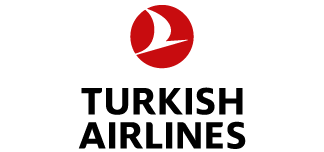 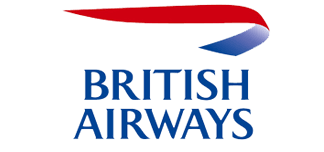 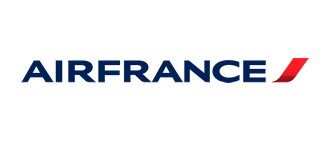 2024Julio:  24,  31Septiembre:  25,  28,  30Octubre:  01,  02,  03,  05,  06,  09,  15,  16,  19,  20,  22,  23,  24,  26,  27,  29,  30,  31Noviembre:  02,  03,  05,  06,  07,  09,  10,  12,  13,  14,  16,  17,  18,  19,  20,  21,  23,  24,  25,  26,  27,  28,  30Diciembre:  01,  03,  04,  05,  07,  09,  10,  11,  12,  14,  16,  17,  18,  19,  21,  22,  24,  25,  26,  28,  29,  31                            2025Enero:  06,  14,  16,  18,  25Febrero:  24                            TARIFAS 2024TARIFAS 2024TARIFAS 2024TARIFAS 2024TARIFAS 2024TARIFAS 2024SencillaDobleTriple$ 999$ 699$ 699TARIFAS 2025TARIFAS 2025TARIFAS 2025TARIFAS 2025TARIFAS 2025TARIFAS 2025SencillaDobleTriple$ 999$ 699$ 699Impuestos Aéreos 2024 $ 999Impuestos Aéreos 2025 $ 999SUPLEMENTOS 2024SUPLEMENTOS 2024Julio: 24, 31  Diciembre: 10, 11, 12, 14, 16, 17, 18, 19, 21, 22, 24, 25, 26$ 399Septiembre: 25, 28, 30  Octubre: 1, 2, 3, 5, 6, 9, 15, 16, 19, 20, 22, 23, 24, 26, 27, 29, 30, 31  Noviembre: 2, 3, 5, 6, 7, 9, 10, 12, 13, 14, 16, 17, 18, 19, 20, 21, 23, 24, 25, 26, 27, 28, 30  Diciembre: 1, 3, 4, 5, 7, 9$ 299Diciembre: 28, 29, 31$ 99SUPLEMENTOS 2025SUPLEMENTOS 2025Enero: 14, 16$ 99HOTELES PREVISTOS O SIMILARESHOTELES PREVISTOS O SIMILARESHOTELES PREVISTOS O SIMILARESHOTELES PREVISTOS O SIMILARESHOTELCIUDADTIPOPAíSGonen Hotel / Clarion Hotel Istanbul MahmutbeyEstambulPrimeraEstambulSignature Hotels amp; SpaCapadociaPrimeraTurquíaAdempiraPamukkalePrimeraTurquíaSignature Blue Resort HotelKusadasiPrimeraTurquíaRamada Plaza Kemalpasa / Ramada plaza IzmirIzmirPrimeraTurquíaésta es la relación de los hoteles utilizados más frecuentemente en este circuito. Reflejada tan sólo a efectos indicativos, pudiendo ser el pasajero alojado en establecimientos similares o alternativosésta es la relación de los hoteles utilizados más frecuentemente en este circuito. Reflejada tan sólo a efectos indicativos, pudiendo ser el pasajero alojado en establecimientos similares o alternativosésta es la relación de los hoteles utilizados más frecuentemente en este circuito. Reflejada tan sólo a efectos indicativos, pudiendo ser el pasajero alojado en establecimientos similares o alternativosésta es la relación de los hoteles utilizados más frecuentemente en este circuito. Reflejada tan sólo a efectos indicativos, pudiendo ser el pasajero alojado en establecimientos similares o alternativos*El hospedaje podrá ser en Izmir o Kusadasi en algunas salidas. Sujeto a disponibilidad al momento de reservar.*El hospedaje podrá ser en Izmir o Kusadasi en algunas salidas. Sujeto a disponibilidad al momento de reservar.*El hospedaje podrá ser en Izmir o Kusadasi en algunas salidas. Sujeto a disponibilidad al momento de reservar.*El hospedaje podrá ser en Izmir o Kusadasi en algunas salidas. Sujeto a disponibilidad al momento de reservar.PAQUETE 3 OPCIONALESPRECIO POR PERSONAJoyas de Constantinopla525 USDCrucero por el Bósforo y Bazar EgipcioCapadocia en globoPAQUETE 4 OPCIONALESPRECIO POR PERSONAJoyas de Constantinopla625 USDCrucero por el Bósforo y Bazar EgipcioCapadocia en globoIsla griega ChíosPAQUETE PROMOCION 5 OPCIONALESPRECIO POR PERSONAJoyas de Constantinopla675 USDCrucero por el Bósforo y Bazar EgipcioCapadocia en globoSafari 4X4Isla griega ChíosPAQUETE PROMOCION 5 OPCIONALESPRECIO POR PERSONAJoyas de Constantinopla665 USDCrucero por el Bósforo y Bazar EgipcioCapadocia en globoSafari 4X4Capital de Invierno en Capadocia